Enrollment System Modernization (ESM) Phase 3Veterans Health Information Systems and Technology Architecture (VistA) 
Registration, Eligibility & Enrollment (REE)DG*5.3*1044Release Notes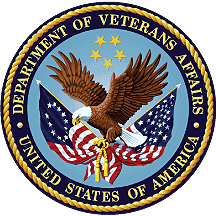 June 2021Department of Veterans AffairsOffice of Information and Technology (OIT)Table of Contents1	Introduction	12	Purpose	13	Audience	14	This Release	14.1	New Features and Functions Added	14.2	Enhancements and Modifications	14.3	Known Issues	44.4	Product Documentation	4List of TablesTable 1: DG*5.3*1044 Enhancements and Modifications	1List of FiguresFigure 1: Updated NAME Field	2Figure 2: SPACE FORCE Entry in BRANCH OF SERVICE File	2Figure 3: Updated NUMBER Field in BRANCH OF SERVICE File	2Figure 4: MILITARY SERVICE DATA, SCREEN <6.1>	4IntroductionThe release of Veterans Health Information System and Technology Architecture (VistA) Registration, Eligibility & Enrollment (REE) Registration (DG) patch DG*5.3*1044 supports the enhancements for the Enterprise Health Benefits Determination (EHBD) program. This patch focuses on updates for the Enrollment System Modernization (ESM) Phase 3 project, which supports Enrollment System Community Care (ESCC) and Enrollment System (ES) Sustainment. PurposeThe Release Notes cover the changes to VistA REE for this release.AudienceThis document targets users and administrators of VistA REE and applies to the changes made between this release and any previous release for this software. This ReleaseThis software is being released as a patch (PackMan) message. The PackMan message includes the DG*5.3*1044 patch.The following sections provide a summary of the enhancements and modifications to the existing software for VistA REE with the release of patch DG*5.3*1044.New Features and Functions AddedThere are no new features or functions added to VistA REE for DG*5.3*1044.Enhancements and ModificationsVistA is updated to add a new service branch of SPACE FORCE. In VistA Registration Menu options that display the MILITARY SERVICE DATA, SCREEN <6.1> screen, SPACE FORCE can be selected when adding or editing military service information.To prevent message failures, until all sites have installed the DG*5.3*1044 patch, the ES will substitute AIR FORCE for SPACE FORCE on the Health Level Seven (HL7) ORU/ORFZ11 messages. Once all sites have installed the DG*5.3*1044 patch, ES will push an ORU/ORFZ11 HL7 message for all records with a Space Force Military Service Episode (MSE). This will update the Branch of Service to SPACE FORCE.Table 1 shows the enhancements and modifications included in the DG*5.3*1044 release as tracked in Atlassian Jira.Table 1: DG*5.3*1044 Enhancements and ModificationsList of UpdatesThis patch makes the following enhancements to VistA REE:The NAME field (#.01) of the "AIR FORCE—ACTIVE DUTY" entry in the PERIOD OF SERVICE (#21) file is changed to "USAF, USSF - ACTIVE DUTY":     NUMBER: 94                           NAME: USAF, USSF - ACTIVE DUTY     ABBREVIATION: AF                     CODE: C     WAR/PEACE: PEACE                     PTF CODE: Y     ELIGIBILITY: OTHER FEDERAL AGENCY     ELIGIBILITY: HUMANITARIAN EMERGENCY     ELIGIBILITY: SHARING AGREEMENT     ELIGIBILITY: TRICAREFigure 1: Updated NAME FieldThe new SPACE FORCE entry is added in the BRANCH OF SERVICE file (#23):       NUMBER: 15                                     NAME: SPACE FORCE       ABBREVIATION: SF Figure 2: SPACE FORCE Entry in BRANCH OF SERVICE FileThe input transform of the NUMBER field (.001) in the BRANCH OF SERVICE file (#23) is modified to accept the SPACE FORCE entry. The number of entries allowed is increased to 15:   DATA          NAME                  GLOBAL        DATA   ELEMENT       TITLE                 LOCATION      TYPE   --------------------------------------------------------------------    23,.001    NUMBER                  NUMBER              INPUT TRANSFORM:  K:+X'=X!(X>15)!(X<1)!(X?.E1"."1N.N) X              LAST EDITED:      FEB 05, 2021               HELP-PROMPT:      Type a number between 1 and 15, 0                                 decimal digits.              DESCRIPTION:      This file contains the internal entry                                 Number for this branch of service. This                                 number may be used by various software                                 packages. This must not be edited and                                 entries must not be added or deleted                                 unless done through a software upgrade                                of the MAS package.  Figure 3: Updated NUMBER Field in BRANCH OF SERVICE FileOn the MILITARY SERVICE DATA, SCREEN <6.1> screen, SPACE FORCE can be selected with the "AD Add" and "ED Edit" actions in the SERVICE BRANCH: prompt. In addition, the SERVICE COMPONENT prompt will display existing service components:Military Service       Feb 10, 2021@16:52:41        Page:    1 of    1                          MILITARY SERVICE DATA, SCREEN <6.1>DGPATIENT,ONE (ONE)    XXX XX, XXXX###-##-####    NSC VETERANService Branch/Component  Service #      Entered    Separated   Discharge[1] ARMY/REGULAR          UNKNOWN        01/01/1995 06/05/1997  HONORABLE           + Next Screen   - Prev Screen   ?? More Actions                       AD  Add                   DE  DeleteED  Edit                  VH  View HistorySelect Action:Quit// AD   Add  SERVICE BRANCH: ?     Enter the branch of service in which the patient served for this      episode of military service. Answer with BRANCH OF SERVICE NUMBER, or NAME, or ABBREVIATION Do you want the entire BRANCH OF SERVICE List? YES  (Yes)   Choose from:   1            ARMY   2            AIR FORCE   3            NAVY   4            MARINE CORPS   5            COAST GUARD   6            OTHER   7            MERCHANT SEAMAN   9            USPHS   10           NOAA   11           F.COMMONWEALTH   12           F.GUERILLA   13           F.SCOUTS NEW   14           F.SCOUTS OLD   15           SPACE FORCESERVICE BRANCH: SF  SPACE FORCESERVICE COMPONENT: ?     Enter the military service component of the patient for this military     service episode.     Component must be consistent with branch of service. Branch of      service is required to enter component.     Choose from:        R        REGULAR       V        ACTIVATED RESERVE       G        ACTIVATED NGSERVICE COMPONENT: R  REGULARSERVICE NUMBER: SERVICE ENTRY DATE: 11/1/2020  (NOV 01, 2020)SERVICE SEPARATION DATE: 2/1/2021  (FEB 01, 2021)SERVICE DISCHARGE TYPE: H     1   HONORABLE       2   HONORABLE-VA  CHOOSE 1-2: 1  HONORABLEMilitary Service         Mar 24, 2021@14:20:44          Page: 1    of    1                         MILITARY SERVICE DATA, SCREEN <6.1>DGPATIENT,ONE (ONE)    XXX XX, XXXX###-##-####    NSC VETERAN    Service Branch/Component  Service #        Entered    Separated   Discharge[1] SPACE FORCE/REGULAR       UNKNOWN         11/01/2020  02/01/2021  HONORABLE [2] ARMY/REGULAR              UNKNOWN         01/01/1995  06/05/1997  HONORABLE           + Next Screen   - Prev Screen   ?? More Actions                       AD  Add                   DE  DeleteED  Edit                  VH  View HistorySelect Action:Quit//Figure 4: MILITARY SERVICE DATA, SCREEN <6.1>Known IssuesNo known or open issues were identified in this release.Product DocumentationThe following documents apply to this release:Documentation Title	File NameDG*5.3*1044 Release Notes	DG_5_3_1044_RN.PDF
PIMS Version 5.3 Technical Manual	PIMS_TM.PDF
User Manual Version 5.3  – Registration Menu	PIMS_REG_UM.PDFChanges to the Income Verification Match (IVM) Technical Manual are described in Informational Patch IVM*2.0*198.Documentation can be found on the VA Software Documentation Library (VDL) at: http://www.va.gov/vdl/.Jira Epic #SummaryVES-11888Implement U.S. Space Force as Additional Military Branch (VistA)